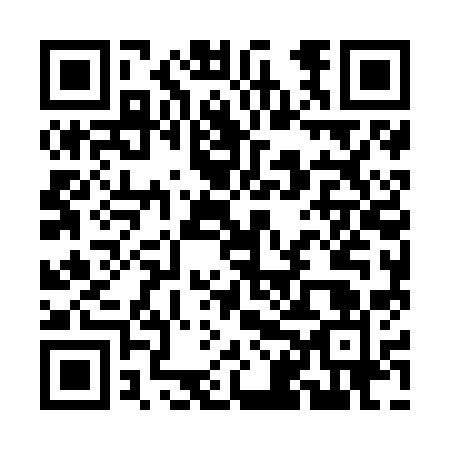 Ramadan times for Teng County, ChinaMon 11 Mar 2024 - Wed 10 Apr 2024High Latitude Method: Angle Based RulePrayer Calculation Method: Muslim World LeagueAsar Calculation Method: ShafiPrayer times provided by https://www.salahtimes.comDateDayFajrSuhurSunriseDhuhrAsrIftarMaghribIsha11Mon5:345:346:4912:464:106:446:447:5412Tue5:335:336:4812:464:106:446:447:5513Wed5:325:326:4712:464:106:456:457:5514Thu5:315:316:4612:464:106:456:457:5615Fri5:305:306:4512:454:106:466:467:5616Sat5:295:296:4412:454:106:466:467:5717Sun5:285:286:4312:454:106:466:467:5718Mon5:275:276:4212:444:106:476:477:5719Tue5:265:266:4112:444:106:476:477:5820Wed5:255:256:4012:444:096:486:487:5821Thu5:245:246:3912:444:096:486:487:5922Fri5:235:236:3812:434:096:486:487:5923Sat5:225:226:3712:434:096:496:498:0024Sun5:215:216:3612:434:096:496:498:0025Mon5:205:206:3512:424:096:496:498:0026Tue5:195:196:3412:424:096:506:508:0127Wed5:185:186:3412:424:086:506:508:0128Thu5:175:176:3312:414:086:516:518:0229Fri5:165:166:3212:414:086:516:518:0230Sat5:155:156:3112:414:086:516:518:0331Sun5:145:146:3012:414:086:526:528:031Mon5:135:136:2912:404:076:526:528:042Tue5:125:126:2812:404:076:536:538:043Wed5:115:116:2712:404:076:536:538:054Thu5:105:106:2612:394:076:536:538:055Fri5:095:096:2512:394:066:546:548:056Sat5:075:076:2412:394:066:546:548:067Sun5:065:066:2312:384:066:546:548:068Mon5:055:056:2212:384:056:556:558:079Tue5:045:046:2112:384:056:556:558:0710Wed5:035:036:2012:384:056:566:568:08